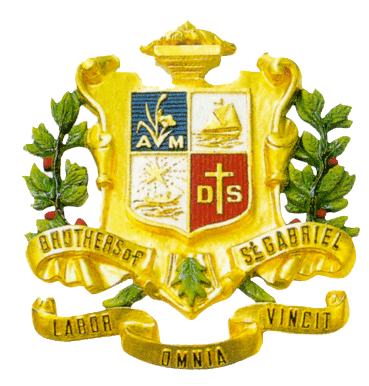 Saint Gabriel’s FoundationThe Learning Strands, Standards, and IndicatorsSubject: English Writing 						CodeLevel: Secondary 3							Semester 1Strand 1: Language for Communication	Sub-Strand: Text Types and Purposes Standard F 1.3 Ability to present data, information, concepts and views about various 
                           matters through speaking and writingIndicators:	F1.3.1. Gain an understanding of different text types and purposes;	F1.3.2. Identify different types of text types;	F1.3.3. Differentiate between the six different text types and their purposes;	F1.3.4. Discuss appropriate use for each text type.Strand 1: Language for Communication	Sub-Strand: Information ReportStandard F. 1.2 Endowment with language communication skills for exchange of data and                             information; efficient expression of feelings and opinions. Indicators:F1.2.1. Displays an introductory understanding of the purpose of an Information              Report;	F1.2.2. Explain how brainstorming can be modified into a full information report;F1.2.3. Define all relevant terms in the given information report;F1.2.4. Dismantle information from the Information report to answer questions;F1.2.5. Display understanding and comprehension of difficult subject matter;F1.2.6. Respond to a visual power point and brainstorm vocabulary words;	F1.2.7. Interpret visual pictures ;	F1.2.8. Creates a list of descriptive words based on pictures shown;F1.2.9. Use deductive reasoning to apply vocabulary into blank questions;	F1.2.10. Relate information given to information inferred;F1.2.11. Sketch information regarding students’ individual cities in a factual                                                        and concise manner;F1.2.12. Isolate pertinent information to the specific topic given;F1.2.13. Effectively communicate and construct an individual information report.Strand 1: Language for Communication	Sub-Strand: Learning Diary Standard F 1.2 Endowment with language communication skills for exchange of data and                            information; efficient expression of feelings and opinions.Indicators:	F1.2.1. Describe the components of a learning diary;	F1.2.2. Paraphrase the components of a learning diary;	F1.2.3. Discuss the application of a learning diary;	F1.2.4. Interpret a learning diary through reading aloud and discussion;F1.2.5. Concisely dismantle the different parts of a learning diary, and summarize its              key ideas;F1.2.6. Displays accurate understanding of a learning diary and its structure;F1.2.7. Interpret and apply given information regarding a learning diary its to write              an individual diary.Strand 1: Language for CommunicationSub-Strand: Narrative WritingStandard F 1.3 Ability to present data, information, concepts and views about various                            matters through speaking and writing.Indicators:F1.3.1. Describe the features of narrative writing;F1.3.2. Isolate the correct order of a sequence of events;F1.3.3. Summarize key vocabulary pertaining to narrative writing;	F1.3.4. Comprehend a given narrative in its entirety and recall its main ideas;F1.3.5. Compute the narrative information by answering questions in full and              complete sentences; F1.3.6. Demonstrate understanding of key terms;F1.3.7. Formulate a complete narrative through synthesis of an outline;F1.3.8. Effectively utilize features of a narrative through individual writing;F1.3.9. Formulate a complete narrative.Saint Gabriel’s FoundationThe Learning Strands, Standards, and IndicatorsSubject: English Writing 						CodeLevel: Secondary 3 							Semester 2Strand 1: Language for Communication	Sub-Strand: Expository Writing  Standard F 1.3 Ability to present data, information, concepts and views about various                             matters through speaking and writing.Indicators:	F1.3.1. Define and discuss features of an exposition;	F1.3.2. Dismantle a given expository writing example;	F1.3.3. Respond to questions given an expository writing excerpt;	F1.3.4. Comprehend a film review as an example of expository writing;	F1.3.5. Define key terms and key components of the film review;F1.3.6. Synthesize information from the review to answer questions accurately;F1.3.7. Integrate knowledge gained thus far into a personal film review;F1.3.8. Recall key components of paragraph writing and structure;F1.3.9. Organize writing succinctly;F1.3.10. Exhibit mastery of this topic by writing an opinion exposition.Strand 1: Language for Communication	Sub-Strand: ExplanationStandard F 1.2 Endowment with language communication skills for exchange of data and                             information; efficient expression of feelings and opinions.Indicators:	F1.2.1. Explore the features of explanatory writing;	F1.2.2. List a correct sequence of events as an example of explanatory text;F1.2.3. Read a full explanatory piece and synthesize the information to answer                questions regarding this topic;F1.2.4. Define and explain unknown vocabulary; F1.2.5. Identify the features of explanatory writing;F1.2.6. Utilize the parts presented for explanatory writing;F1.2.7. Correctly structure an explanatory piece using the guidelines presented. Strand 4: Language and Relationship with Community and the World	Sub-Strand: Procedure or Instruction Standard F 4.1 Ability to use foreign languages in various situations in school, community                            and society.Indicators:	F4.1.1. Recognize the meaning of procedural and instructional writing;	F4.1.2. Identify missing words gathered from analyzing given information;F4.1.3. Extend the information given from sample writing to write an individual              procedural recipe; F4.1.4. Outline ingredients necessary for compilation of a recipe;F4.1.5. Apply learned knowledge of recipe writing;F4.1.6. Review an instructional writing example and translate key terms and ideas;F4.1.7. Summarize instructions succinctly;F4.1.8. Outline, without reading, the directions for playing Scrabble;F4.1.9. Apply the instructional example to an individual procedural writing              assignment; F4.1.10. Demonstrate an understanding of the difference between instructional and                procedural writing.Basic Standard of Learning: References:	Sumitra Siromani (2011). My World of English for Secondary 3. 1st Edition, Black             Swan Private Limited, India. 	Ministry of Education, The Basic Education Core Curriculum (2008). ThailandNoted by:						Approved by:___________________________ 			_____________________________       Head, Academic Affairs				                 School DirectorSemesterSub-StrandsStandardsSemester 1Text Types and PurposesF. 1.3Semester 1Information ReportF. 1.2Semester 1Learning Diary F. 1.2Semester 1Narrative WritingF. 1.3Semester 2Expository WritingF. 1.3Semester 2ExplanationF. 1.2Semester 2Procedure or InstructionF. 4.1